НАВЕСНОЕ ОБОРУДОВАНИЕ ДЛЯ ТРАКТОРОВТелескопический погрузочный желоб для снегоочистителей на трактора МТЗ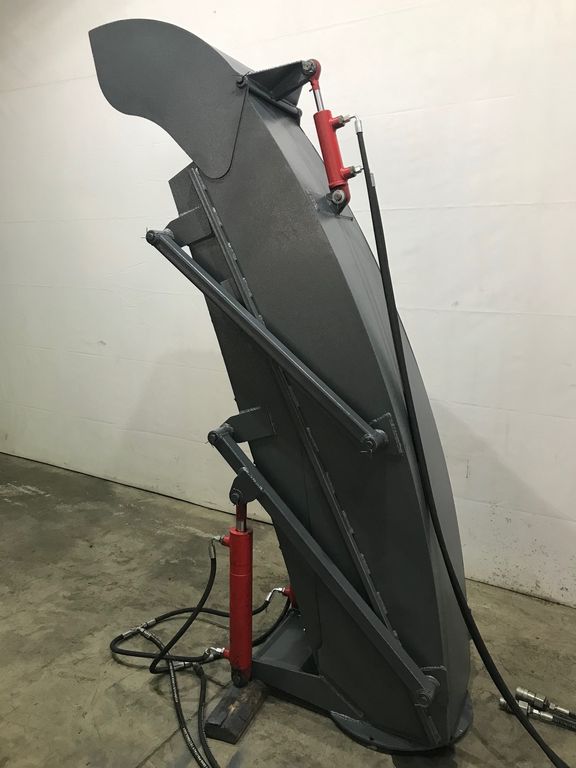 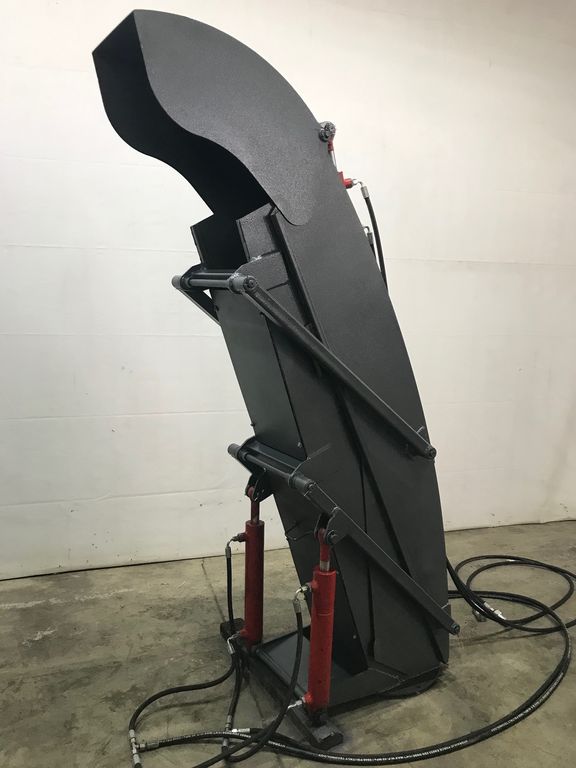 Телескопический погрузочный желоб предназначен для уборки снега в бортовой кузов грузовых автомобилей. Управление наклоном козырька и движением в рабочее и транспортное положение реализуется за счёт штатной гидравлики трактора. Это позволяет оперативно адаптировать снегоочиститель под условия уборки снега, не покидая кабину.Погрузочный желоб агрегатируется с всей линейкой снегоочистителей, производства ООО “Курган-Сервис” для тракторов МТЗ.Технические характеристики:Высота борта грузовой машины под погрузку не более, м3.4Крайняя верхняя точка снегоочистителя с погрузочным желобом в транспортном положении, м2.8Крайняя верхняя точка снегоочистителя с погрузочным желобом в рабочем положении, м3.7Масса погрузочного желоба, кг180